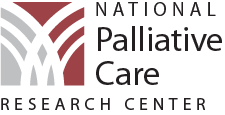 National Palliative Care Research CenterRequest for Technical Assistance in Palliative Care ResearchPlease provide the following information so that we can best match you with a consultant in your requested are of expertise.Name:Institution:Academic Title:Email:Phone:General area in which consultation is requested:_____ Statistical methods (e.g. propensity score analyses, instrumental variable analysis, hierarchical linear modeling)_____ Study design (i.e., mixed methods, quasi-experimental designs)_____ Healthcare cost analyses_____ Other  Provide a brief statement describing your consultation request:Provide an abstract that describes your study including a statement of the specific aim in which you are requesting assistance.